01. V rotundě sv. Kateřiny ve Znojmě se nachází románské nástěnné malby z 12. století, jejichž ústředním tématem jea) Habsburský cyklus.b) Husitský cyklus.c) Lucemburský cyklus.d) Přemyslovský cyklus. 02. Mezi představitele surrealismu NEPATŘÍa) Georges Braque.b) Salvador Dalí.c) René Magritte.d) Toyen.03. Jedinou dochovanou stavbou z rezidenčního komplexu franského krále a prvního středověkého římského císaře Karla Velikého jea) palácová kaple v Cáchách. b) katedrála Notre-Dame v Paříži.c) opatský kostel Cluny.d) bazilika San Vitale v Ravenně. 04. Na přelomu 19. a 20. století bylo v Praze realizováno několik pomníků upomínajících na významné osobnosti českých dějin. V daném období v Praze NEVZNIKLa) pomník sv. Václava.b) pomník Jana Amose Komenského.c) pomník Jana Husa.d) pomník Františka Palackého.05. Evangelní vyprávění o utrpení a smrti Ježíše Krista se nazýváa) pašije.b) apokalypsa.c) apokryf.d) žalmy.06. Umělecká akce či představení s aktivní účastí diváků se nazýváa) konceptuální umění. b) akční umění. c) happening.d) informel.07. Gorgonu Medusu zabil bájný hrdina jménema) Agamemnon. b) Odysseus.c) Herkules. d) Perseus. 08. Slovem bienále se označuje událost konaná každý druhý rok. Dvě slavná bienále věnovaná současnému umění a architektuře se pravidelně v liché a sudé roky střídajía) v Montrealu.b) v Benátkách.c) v Bruselu.d) ve Frankfurtu nad Mohanem.09. Mezi zásadní postavy rané renesance tvořící v první polovině 15. století ve Florencii NEPATŘÍa) Donatello.b) Masaccio.c) Filippo Brunelleschi.d) Giotto di Bondone.10. Ve Starém zákoně se NENACHÁZÍ příběha) Jana Křtitele a Salomé.b) Davida a Goliáše.c) Josefa a jeho bratří.d) Kaina a Abela.11. Sbírky moderního a současného umění Národní galerie jsou vystavenya) ve Šternberském paláci.b) ve Schwarzenberském paláci.c) v Anežském klášteře.d) ve Veletržním paláci. 12. Hlavní chrám akropole v Athénách se nazýváa) Pantheon.b) Propyleje.c) Parthenón. d) Odeion.13. Typ nástěnné malby, při níž jsou pigmenty nanášeny přímo do vlhké omítky, se nazýváa) glazura.b) freska.c) akvatinta.d) kvaš.    14. Gotická katedrála se NENACHÁZÍa) v Kolíně nad Labem.b) v Kutné Hoře.c) v Ostravě.d) v Brně.15. Mezi barokní architekty působící v českých zemích NEPATŘÍa) Kilian Ignác Dientzenhofer.b) Norbert Grund.c) Jan Blažej Santini Aichel.d) Jean-Baptiste Mathey.16. Dle starověkých legend sídlí na hoře Parnasa) nejvýznamnější starořecká věštírna.b) Héfaistos se svou kovářskou dílnou.c) bohyně lovu Artemis se svou družinou.d) Apollón s múzami.17. Mezi tzv. rudolfínské mistry, tedy umělce pracující na dvoře Rudolfa II., NEPATŘÍa) Bartholomeus Spranger. b) Aegidius Sadeler. c) Anthonis van Dyck.d) Hans von Aachen. 18. Odborná a výzkumná organizace věnující se památkové péči a zpřístupňující památky ve vlastnictví státu se nazýváa) Institut pro ochranu a prezentaci památek.b) Národní památkový ústav.c) Památkový úřad České republiky.d) Národní institut ochrany památek.19. Antonio Canova byl představitelema) barokního sochařství.b) klasicistního sochařství.c) malířství romantismu.d) rokokového malířství.20. Obraz Růžencová slavnost patří mezi nejznámější díla Národní galerie v Praze. Obraz byl namalován roku 1506 v Benátkách, později jej do svých sbírek zakoupil Rudolf II. Autorem díla jea) Caravaggio.b) Jan van Eyck.c) Albrecht Dürer.d) Rembrandt van Rijn.21. V době, kdy tvořili umělci z tzv. generace Národního divadla, vládl v českých zemícha) František Josef I.b) Marie Terezie.c) Ferdinand I. Dobrotivý.d) Josef II.22. Římskými ekvivalenty řeckých bohů Dia a Héry jsoua) Jupiter a Juno.b) Merkur a Minerva.c) Jupiter a Minerva.d) Merkur a Juno.23. Poklidné žánrové výjevy zachycující zpravidla jednu postavu situovanou do pokoje dobové holandské domácnosti jsou charakteristické pro tvorbua) Jana van Goyen.b) Franse Halse.c) Petra Paula Rubense.d) Johannese Vermeera.24. Mezi patrony českých zemí NEPATŘÍa) sv. Vojtěch.b) sv. Vít.c) sv. Petr.d) sv. Jan Nepomucký.25. Řada Michelangelových realizací je spojena s papežským stolcem. Michelangelo se však NEPODÍLELa) na náhrobku papeže Julia II. b) na výstavbě chrámu sv. Petra.c) na malbách v Sixtinské kapli.d) na tabernáklu nad hrobem sv. Petra.26. Přírodní parky napodobující přirozenou krajinu, jejichž obvyklou součástí jsou drobné stavby mající podobu antických chrámků, gotických zřícenin, minaretů, pagod a další malebné architektury, se označují pojmema) francouzský park.b) italský park.c) anglický park.d) bavorský park.27. Mark Rothko byl představitelema) dadaismu.b) abstraktního expresionismu.c) realismu.d) fauvismu.28. Deskový obraz s námětem světce či světice, užívaný v pravoslavné a řeckokatolické církvi, se nazýváa) ikona.b) sanktuárium. c) kamej. d) tabernákulum.29. Autorem funkcionalistické vily Tugendhat v Brně byla) Adolf Loos.b) Josip Plečnik.c) Dušan Jurkovič.d) Ludwig Mies van der Rohe.30. Mezi obvyklé prvky gotické architektury NEPATŘÍa) fiála.b) balustráda.c) lomený oblouk.d) křížová klenba.31. Art nouveau je francouzský a Jugendstil německý název proa) secesi.b) funkcionalismus.c) futurismus.d) abstrakci.32. Paridův soud patří mezi oblíbená témata výtvarného umění. Trojský princ Paris byl vyzván, aby rozsoudil spor olympských bohyň o to, která je nejkrásnější. Paris zvolila) Athénu.b) Afrodité.c) Héru.d) Artemis.33. Pod zkratkou GASK se ukrývá významná česká galerie zaměřená na umění 20. a 21. století. Galerie sídlía) v Kutné Hoře.b) v Ostravě.c) ve Zlíně.d) v Plzni.34. Vyobrazení Krista na kříži, pod nímž stojí Panna Marie a Jan Evangelista, se nazýváa) pieta.b) oplakávání.c) kalvárie.d) sanktuárium.35. Mezi pop-artové tvůrce NEPATŘÍa) Roy Liechtenstein.b) Andy Warhole.c) Jackson Pollock.d) Richard Hamilton.36. UNESCO je mezinárodní odbornou organizací pro vzdělávání, vědu a kulturu, která se mimo jiné zabývá ochranou památek. Daná zkratka znamenáa) United Nations Environmental Scientific and Cultural Organization.b) United Nations European Cultural and Scientific Organization.c) United Nations Eclectic Scientific and Cultural Organization.d) United Nations Educational Scientific and Cultural Organization.37. Trhlinky na obraze, které vznikají stárnutím, degradačním procesem či špatným svinutím plátna, se nazývajía) asambláž.b) krakeláž.c) rentoaláž.d) dekoláž.38. Vyšebrodský cyklus, jenž se nachází v Národní galerii v Praze, je příkladema) gotického malířství doby Karla IV.b) objednavatelských aktivit pánů z Hradce.c) manýristické malby z okruhu císařského dvora.d) sběratelské vášně císaře Rudolfa II. 39. Termín figura serpentinata je charakteristický proa) renesanční sochařství.b) manýristické sochařství.c) klasicistní sochařství.d) pozdně gotické sochařství.40. Jedním z nejslavnějších obrazů z českých sbírek je bezpochyby Tizianův Apollón a Marsyas. Dílo se nachází v obrazárně kroměřížského zámku. Tizian žil a tvořila) v Marseille.b) v Neapoli.c) v Madridu.d) v Benátkách.41. Téma zabývající se pomíjivostí a marností života a ubíhajícího času, jehož součástí je například zobrazení lidské lebky, přesýpacích hodin či hnijícího ovoce, se nazýváa) memento.b) trompe l'oeil.c) vanitas.  d) carpe diem.42. Věž je atributema) sv. Markéty.b) sv. Ludmily.c) sv. Anny.d) sv. Barbory.43. Z následujících tvrzení vyberte to NEPRAVDIVÉ.a) Galerie Uffizi se nachází ve Florencii. Budova galerie původně vznikla pro potřeby florentských úřadů.b) Rijksmuseum sídlí v Bruselu. Jeho název v překladu znamená Státní muzeum.c) Louvre se nachází v Paříži. Budova původně sloužila francouzským panovníkům jako městský palác.  d) Muzeum Prado sídlí v Madridu. Základem jeho rozsáhlých kolekcí jsou díla pocházející z královských sbírek.44. Z následujících tvrzení o katedrále sv. Víta v Praze vyberte to NEPRAVDIVÉ.a) Výstavba katedrály sv. Víta je spojována zejména s postavou císaře Karla IV., samotná stavba však byla zahájena již za jeho otce, Jana Lucemburského.b) V triforiu katedrály sv. Víta jsou dnes umístěny portrétní busty panovníků, biskupů, královen i stavitelů, které vytvořil Petr Parléř se svou dílnou.c) Výstavba katedrály sv. Víta je spojována zejména s postavou císaře Karla IV., zcela dostavěna však byla až za jeho vnuka, Václava IV.d) Prvním stavitelem katedrály sv. Víta byl Matyáš z Arrasu.45. Z následujících tvrzení vyberte to NEPRAVDIVÉ.a) Antické řecké a římské sochy bývaly polychromovány, tedy opatřeny barevnými nátěry.b) S antickou řeckou a římskou architekturou se můžeme setkat hned na třech kontinentech.c) V antickém Řecku byly využívány tři sloupové řády – dórský, iónský a korintský. V římské architektuře k nim přibyly ještě řády toskánský a kompozitní. d) Barokní architekti, na rozdíl od těch renesančních, nevyužívali ve svých stavbách prvky převzaté z antické architektury. 46. Z následujících tvrzení vyberte to NEPRAVDIVÉ.a) Samotný pojem impresionismus je odvozen z názvu obrazu Clauda Moneta – Dojem, východ slunce (Impression, soleil levant).b) První výstava impresionistů se uskutečnila v roce 1874.c) Impresionisté se již od počátku zaměřovali výlučně na krajinomalbu.d) Zajímavými a podnětnými inspiračními zdroji se pro impresionistické tvůrce staly fotografie a japonské dřevořezy.47. Z následujících tvrzení vyberte to NEPRAVDIVÉ.a) Realizaci všech barokních soch určených pro Karlův most v Praze financoval český panovník.  b) Petr Brandl a Václav Vavřinec Reiner náleží k nejvýznamnějším malířům působícím v českých zemích v období baroka.c) Ferdinand Maxmilian Brokoff a Matyáš Bernard Braun realizovali hned několik soch pro Karlův most v Praze.d) Karel Škréta žil v 17. století. Proslul nejen jako malíř oltářních obrazů, ale také jako skvělý portrétista.48. Vyberte chronologicky správně seřazenou řadu jmen.a) Filippo Brunelleschi – Andrea Palladio – Francesco Borromini – Victor Hortab) Andrea Palladio – Francesco Borromini – Victor Horta – Filippo Brunelleschi c) Filippo Brunelleschi – Andrea Palladio – Victor Horta – Francesco Borrominid) Francesco Borromini – Filippo Brunelleschi – Andrea Palladio – Victor Horta49. Vyberte chronologicky správně seřazenou řadu jmen.a) Benvenuto Cellini – Donatello – Auguste Rodin – Gian Lorenzo Berninib) Donatello – Gian Lorenzo Bernini – Auguste Rodin – Benvenuto Cellinic) Benvenuto Cellini – Donatello – Gian Lorenzo Bernini – Auguste Rodind) Donatello – Benvenuto Cellini – Gian Lorenzo Bernini – Auguste Rodin50. Vyberte chronologicky správně seřazenou řadu jmen.a) Caravaggio – Albrecht Dürer – Francisco Goya - Francois Boucherb) Francois Boucher – Albrecht Dürer – Francisco Goya – Caravaggioc) Albrecht Dürer – Caravaggio – Francois Boucher – Francisco Goyad) Albrecht Dürer – Caravaggio – Francisco Goya – Francois Boucher PVUPísemný test programu (PT)Teorie a dějiny výtvarných umění
(Bakalářské prezenční studium jeden program) (Bakalářské prezenční studium kombinace dvou programů) Dějiny umění a památková péče(Bakalářské prezenční studium jeden program)varianta testu: 02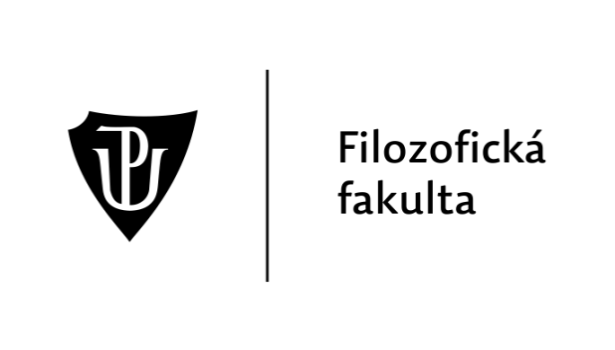 2023